CURRICULUM VITAEPERSONAL DETAILSJohn DavidCAREER OBJECTIVE To gain hands on experience of the technical needs and skills of the Hospitality Industry; which would in turn enhance the knowledge that I would be acquiring and create a global platform for my career.EDUCATION HISTORYResidential AddressDate of BirthNationalityPassport No.Valid Up to Cell Phone E-Mail Address                                           123 lorem ipsum,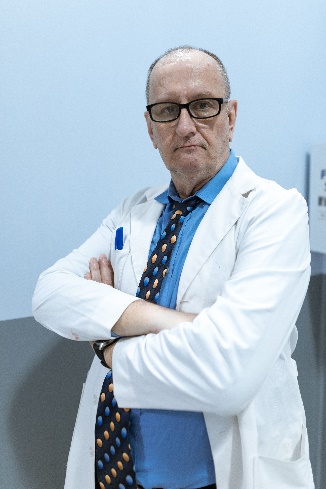 Street#01,location, city, WT14th March 1999CountryB755555521th March  2022+0 123 456 456 0info@yourdomain.comApril 2018 – March 2022Lorem Ipsum is simply dummy text of the printing and typesetting industry been the industry's standard dummy text ever since the 1500s, when an printer took a galley of type and it to make a type specimen book.March 2018Lorem Ipsum is simply dummy text of the printing and typesetting industry been the industry's a galley of type and it to make a type specimen book.March 2015Lorem Ipsum is simply dummy text of the printing and typesetting industry been the printer took a galley of type and it to make a type specimen book.